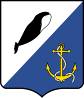 АДМИНИСТРАЦИЯПРОВИДЕНСКОГО ГОРОДСКОГО ОКРУГАПОСТАНОВЛЕНИЕВ целях уточнения отдельных положений муниципальной программы «Стимулирование экономической активности населения Провиденского городского округа на 2022-2024 годы», Администрация Провиденского городского округаПОСТАНОВЛЯЕТ:1.	Внести в Постановление Администрации Провиденского городского округа от 06 мая 2016 года № 116 «Об утверждении муниципальной программы «Стимулирование экономической активности населения Провиденского городского округа на 2022-2024 годы» следующие изменения:          1) в Паспорте Программы абзац «Объёмы бюджетных ассигнований Программы» изложить в следующей редакции:«                                                                                                                                                       »;          2) в Подпрограмме «Поддержка малого и среднего предпринимательства в Провиденском городском округе»:           а) в Паспорте абзац «Объёмы бюджетных ассигнований Подпрограммы» изложить в следующей редакции:«                                                                                                                                  »;          б) раздел IV Подпрограммы изложить в следующей редакции:«Раздел IV «Ресурсное обеспечение Подпрограммы» Всего по Подпрограмме составляет 1500,0 тыс. рублей, в том числе по годам:2022 год – 500,0 тыс. рублей;2023 год – 500,0 тыс. рублей;2024 год – 500,0 тыс. рублей.»;          3) в Подпрограмме «Поддержка хозяйствующих субъектов, осуществляющих деятельность в сельской местности и торговой сфере в Провиденском городском округе»:          а) в Паспорте абзац «Объёмы финансовых ресурсов Подпрограммы» изложить в следующей редакции:«                                                                                                                                  »;          б) раздел IV Подпрограммы изложить в следующей редакции:«Раздел IV «Ресурсное обеспечение Подпрограммы» Всего по Подпрограмме составляет 7443,7 тыс. рублей, в том числе по годам:2022 год - за счет средств окружного бюджета – 2457,6 тыс. рублей;за счет средств местного бюджета – 2,5 тыс. рублей;2023 год  - за счет средств окружного бюджета 3141,8 тыс. рублей; за счет средств местного бюджета – 3,2 тыс. рублей; 2024 год – за счет средств окружного бюджета – 1836,8 тыс. рублей;за счет средств местного бюджета – 1,8 тыс. рублей.»;          4) в Паспорте Подпрограммы «Поддержка хозяйствующих субъектов, осуществляющих доставку и реализацию через торговые сети в Провиденском городском округе продовольственных товаров с ограниченными сроками реализации авиатранспортом» абзац «Объёмы финансовых ресурсов Подпрограммы» изложить в следующей редакции:«                                                                                                                                  »;          5)в Подпрограмме «Финансовая поддержка субъектов предпринимательской деятельности, осуществляющих «северный завоз» потребительских товаров» раздел IV изложить в следующей редакции:«IV. Ресурсное обеспечение Подпрограммы.          Финансирование Подпрограммы осуществляется за счет средств окружного бюджета и бюджета Провиденского городского округа.          Всего по Подпрограмме составляет 2243,0 тыс. рублей, из них по годам:2022 год – за счет средств окружного бюджета – 32,9 тыс. рублей;за счет средств местного бюджета – 0,1 тыс. рублей;2023 год – за счет средств окружного бюджета – 1864,0 тыс. рублей;за счет средств местного бюджета – 2,0 тыс. рублей;2024 год – за счет средств окружного бюджета – 343,7 тыс. рублейза счет средств местного бюджета – 0,3 тыс. рублей.».          2. Настоящее постановление обнародовать на официальном сайте Провиденского городского округа.	3.  Контроль за исполнением настоящего постановления возложить на заместителя начальника Управления финансов, экономики и имущественных отношений Администрации Провиденского городского округа Пожидаеву Е.С.          4. Настоящее постановление вступает в силу со дня обнародования. Глава Администрации					                         Е.В. ПодлесныйПодготовлено:	М.Б. СапрыкинаСогласовано:	Е.С. Пожидаева	Д.В. Рекун                                                                                               Разослано: дело, Управление финансов, экономики и имущественных отношений.От 05 марта 2024 г.                    № 92пгт. ПровиденияО внесении изменений в постановление Администрации Провиденского городского округа от 06 мая 2016 года № 116 «Об утверждении муниципальной программы «Стимулирование экономической активности населения Провиденского городского округа на 2022-2024 годы»Объёмы бюджетных ассигнований ПрограммыОбщий объем бюджетных ассигнований Муниципальной программы составляет 70104,0 тыс. рублей, из них по годам:2022 год - за счет средств окружного бюджета – 3250,0 тыс. рублей;за счет средств местного бюджета – 33660,4 тыс. рублей;2023 год  - за счет средств окружного бюджета 5005,8 тыс. рублей; за счет средств местного бюджета – 25505,2 тыс. рублей; 2024 год – за счет средств окружного бюджета – 2180,5 тыс. рублей;за счет средств местного бюджета – 502,1 тыс. рублейОбъёмы бюджетных ассигнований ПодпрограммыВсего по Подпрограмме составляет 1500,0 тыс. рублей, в том числе по годам:2022 год – 500,0 тыс. рублей;2023 год – 500,0 тыс. рублей;2024 год – 500,0 тыс. рублей.Объёмы финансовых ресурсов ПодпрограммыВсего по Подпрограмме составляет 7443,7 тыс. рублей, в том числе по годам:2022 год - за счет средств окружного бюджета – 2457,6 тыс. рублей;за счет средств местного бюджета – 2,5 тыс. рублей;2023 год  - за счет средств окружного бюджета 3141,8 тыс. рублей; за счет средств местного бюджета – 3,2 тыс. рублей; 2024 год – за счет средств окружного бюджета – 1836,8 тыс. рублей;за счет средств местного бюджета – 1,8 тыс. рублейОбъёмы финансовых ресурсов ПодпрограммыВсего по Подпрограмме составляет 58157,8 тыс. рублей, в том числе по годам:2022 год - за счет средств местного бюджета – 33157,8 тыс. рублей;2023 год  - за счет средств местного бюджета 25000,0 тыс. рублей; 2024 год – за счет средств местного бюджета – 0,0 тыс. рублей